             The Green Book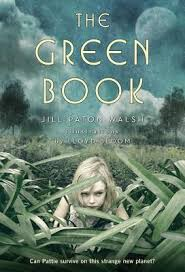   Vocabulary Words from                         Chapters 1-2RationsSpadeVoyagerPerishableTidyWistfullyHueNavigatingWealthyInvigoratingColonizationSolemnlyQuarrelSuspenseObedientRivuletPorthole